	5 February 2020HAVE YOUR SAYMaking parking fairer in Balmain EastDear resident/owner,Council is developing an integrated parking Strategy for Balmain East. We invite you to be a part of this study to inform the Strategy. The study area is located in the Balmain - Baludarri Ward and bounded by the waterfront between Simmons Point and Peacock Point, Cooper Street and Jubilee Place. Please refer to the map of the study area on the following page.The aim of the study is to:Understand the current parking situation and issuesReflect the needs and desires of the community to manage parkingDevelop an effective parking management StrategyHave your sayLocal knowledge is vital to this work. You are invited to contribute by completing an online survey at yoursay.innerwest.nsw.gov.au. We ask you questions about your experience of parking in your local area and invite feedback about options for common key issues in Balmain East.Last date to complete the survey is Wednesday 4 March 2020.Who should complete the survey?We would like to hear from schools, residents, business owners and workers. The experiences of pedestrians, cyclists, motorists and other road users are all welcomed.What happens next?Your feedback, along with data collected onsite and other information will be considered as we work to develop the draft Strategy.The draft Strategy is expected to be placed on public exhibition in June 2019. You can provide further feedback before it is considered by Council. We will hold a drop-in session during the exhibition period where you will be able to view the draft Strategy and talk to the team. Those who provide feedback in this initial study will be notified when the draft Strategy is open for comment. You can also stay updated by signing up for monthly email updates at yoursayinnerwest.nsw.gov.au	EnquiriesIf you need a paper copy of the survey or any further information please contact me on         9392 5965 or email sunny.jo@innerwest.nsw.gov.au.Yours faithfully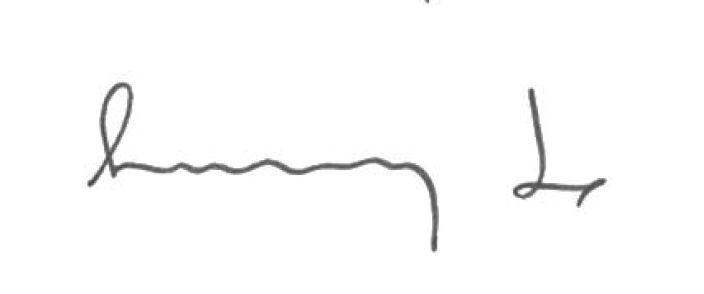 Sunny Jo
Traffic and Parking PlannerMap – Balmain East precinct study area 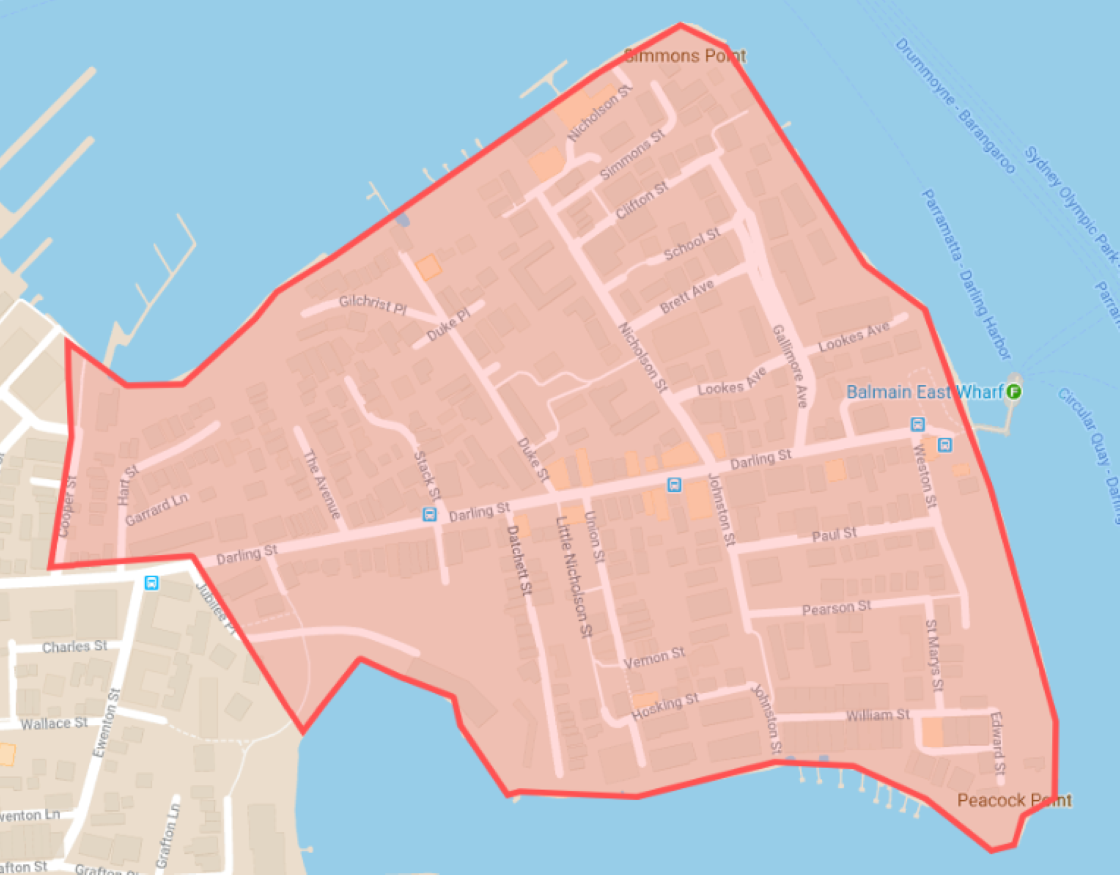 